ZAMÓWIENIE ZABUDOWY STOISKA W TK (W HALI) ORDER FOR CONSTRUCTION OF A STAND AT TK IN THE HALLTargi Kielce / Kielce Trade FairsLVIV BIKE-EXPO27-29.09.2018Lwów, Ukraina / Lviv, UkrainePełna nazwa firmy / Full Company Name:ul. Zakładowa 1, 25-672 Kielce, Poland, tel.(+4841) 365-14-32, fax (+4841) 365-13-13 e-mail: terlecki.bartlomiej@targikielce.pl, www.bike-lwow.targikielce.plKonto / Bank account: Raiffeisen Bank Polska SAPL 22 1750 1110 0000 0000 0568 3537 Swift: RCBWPLPWOsoba odpowiedzialna za stoisko (imię i nazwisko, telefon, e-mail) Contact person (name, phone, e-mail)NAPIS NA FRYZIE - STANDARD (kolor i czcionka wybrane przez TK) INSCRIPTION ON THE FRIEZE - STANDARD (colour and font are choosen by TK)(do 30 znaków - w cenie zabudowy standardowej / up to 30 characters - included in the price of a standard construction).sztuka / piecekażde kolejne each additionalx 90 PLN = x 60 PLN =PLN PLN200 cm- Dodatkowy znak na fryzie / Additional inscription (per character)90 cmilość znaków(amount of characters)x 4 PLN =PLNPrzy stoiskach narożnych lub czołowych proponujemy dodatkowy fryz na drugą lub trzecią otwartą stronę stoiskaIn the case of corner or front stands we would like to offer you an additional frieze on the second or third open side of a standFRYZ SPECJALNY / SPECIAL FRIEZEFryz specjalny - 2m x 0,3m - (w formie logo, kolor napisu, tła i czcionka do wyboru przez wystawcę) Special frieze - 2m x 0,3m - (as logo, inscription, background colours and font are choosen by exhibitor)ilość sztuk (amount of pieces)sztuka / piecekażdy kolejny each additionalx 90 PLN =x 140 PLN = x 120 PLN =PLNPLN PLNPliki graficzne prosimy przesłać w jednym z formatów:Adobe PhotoShop (CMYK, 300 dpi), Corel 15.0 (tekst zamieniony na krzywe), TIFF (CMYK, 300 dpi), PDF (CMYK, 300 dpi), AI (CMYK, 300 dpi)Uwaga: Niewypełnienie,  jak  również  nie  przesłanie  treści  napisu w terminie 30 dni przed rozpoczęciem targów zwalnia TK z obowiązku umieszczania napisu na fryzie.Please send graphic files in one of the following formats:Adobe PhotoShop (CMYK, 300 dpi), Corel 15.0 (tekst zamieniony na krzywe), TIFF (CMYK, 300 dpi), PDF (CMYK, 300 dpi), AI (CMYK, 300 dpi)Note: The lack of the inscription on the frieze makes it impossible to cary it into effect. Failure to deliver contents of the frieze inscriptions prior to 30 days before commencement of the fair releases Kielce Trade Fairs from duty to place the inscription on the frieze.      1mWŁASNY SZKIC ZABUDOWY STOISKA SUBSTANDARD STAND ARRANGEMENTProsimy wskazać miejsca gniazdek elektrycznych, zaplecza, lady,gabloty i innego wyposażenia stoiska Please indicate arrangement of sockets, subsidiares, counters, show cases and other equipment.Wszelkich informacji udziela  ZESPÓŁ PROJEKTOWANIA STOISKDetailed information - STAND DESIGNING SECTIONe-mail: buras.artur@targikielce.pl,tel. +4841/ 365 12 97, fax +4841/ 365 13 11Kontakt w sprawie stoisk indywidualnych Contact the individual stand construction: e-mail: skowera.anna@targikielce.pl,tel. +4841 365 14 51, fax +4841/ 365 13 11e-mail: cwiklinska.ewa@targikielce.pl tel. +4841 365 14 57e-mail: omanska.justyna@targikielce.pl tel. +4841 365 14 30e-mail: ozga.sebastian@targikielce.pl tel. +4841 365 12 45Przykład zabudowy standardowej stoiska szeregowegoRow stand design (example)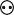 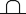 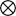 wieszak hangerkosz na śmieci rubbish bin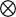 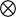 wykładzina / carpet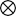 FRYZ / FRIEZEgniazdko elektryczne 230 V / socket 230 V lampa 75 W na 4 m 2 / lamp 75 W per 4 sqmnapis na fryzie (do 20 znaków)inscription on the frieze (up to 20 characters)W przypadku indywidualnej aranżacji, własny projekt aranżacji stoiska należy przesłać najpóźniej 21 dni przed terminem rozpoczęcia targów    z dokładnie wypełnionym  zamówieniem  na  wyposażenie,  na  str.  3.  W przypadku braku projektu stoisko zostanie zaprojektowane przez Targi Kielce zgodnie  z  zamówionym  wyposażeniem.  W  przypadku  nie wypełnienia strony 3 stoisko zostanie uznane za standardowe.Special requests for the stand development  need  to  be  sent  with the original project. The individual project of the stand needs     to be sent to TK, meeting a deadline of 21 days prior to the opening date with the  supplementary  equipment  and  services  order  filled  out (see page 3). If the supplementary equipment and services (page 3) are not filled out, TK will treat the stand as a standard developed area.Podane ceny są cenami netto, do których należy doliczyć podatek VAT* / The above prices are net prices to which VAT* should be added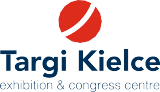 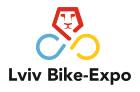 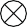 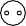 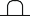 * z wyłączeniem przypadków opisanych na 1 stronie / * excluding the cases described on page 1UWAGA: Brak pieczęci i podpisu uniemożliwia realizację zamówienia!!!NOTE: The lack of stamp or signaturemakes the order invalid !!!	 	Data, czytelny podpis osoby upoważnionej do reprezentowania firmyPieczęć firmy / Company stamp	Date, authorised to represent the company person’s signature